Intercessions for HealingEden A.,  Filip A.,  Carol A.,  Marie A.,  Petr A.,   Bob & Cecelia B.,  Glenn B., Tim B., John C., Patrick C., Linda C., Barbara C., Hope & David D., Priscilla F.,   Victor G., Francie G.,  Terri H.,  Michael H.,  Rosalie H., Jitka & Jim H.,  Maria H., Judy J., Greg & Ilene L., Jay L., Rob L., Tom L., Mary Kay L., Gwen M., Hiram M., John M., Linda M., Robbie M.,  Frank & Sara O., Matthew P.,  Demarcos P., Mike & Jacqueline R.,  Ron R., Ann R., Virginia S., Janeth & Fred S., Joanne & Bill S., Destiny S., Judy, Suzie & Cindy W., Preston W. and family, the Dew familyIn Thanksgiving For:    The children of this parish, and all who support the mission and ministry of Emmanuel Episcopal ChurchAnnouncementsTuesdays	Bible Study		    9 am	          Parish HouseThursdays	Compline 		    6 pm           Nave of ChurchFebruary 13	Shrove Tuesday Dinner       6 pm           Parish HouseFebruary 14	Ash Wednesday Service     6 pm            NaveEmmanuel’s Service Schedule – Sunday – 10:00 A.M.February 11	   Holy Eucharist	 Rite II		Rev. Larry Williams February 18	   Holy Eucharist	 Rite II		Rev. Larry WilliamsFebruary 25          Holy Eucharist  Rite II		Rev. Larry Williams Office number: (334) 745-2054 E-mail:  emmanuelopelika@bellsouth.net  Visit us online at www.opiscopal.org.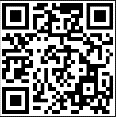 Facebook (facebook.com/Opiscopal)  Twitter (twitter.com/Opiscopal)Instagram (emmanuel_opelika) Guests - Please sign our church guest book by the front door.    	             Fifth Sunday after the Epiphany	         	       Holy Eucharist – Rite II                                 February 4, 2024                     EMMANUEL EPISCOPAL CHURCH     800 First Avenue   Opelika, Alabama 36801Emmanuel Episcopal Church was established in 1858. The present   building was erected in 1872 on a meager budget by faithful souls. For many years the interior was largely bare and furnishings were slowly added.  The Church is the oldest public building in the city of Opelika and among the oldest buildings in Lee County.  WELCOME TO EMMANUELEmmanuel  is a church in the Episcopal Diocese of Alabama. We are an inclusive church. We, along with the wider Episcopal Community, serve a loving, liberating, life-giving God: Father, Son, and Holy Spirit. Opening SentencesProcessional   “Joyful, Joyful”       	 	                      Hymn 376 The Liturgy of the WordThe AcclamationCelebrant:  Blessed be God, Father, Son, and Holy Spirit                                                        People:       And blessed be his kingdom, now and forever. Amen.The Collect for Purity                                                             BCP p. 355Gloria in excelsis                                                                   Hymn S-280                                                                                                                        The Collect of the Day                                      (See Insert) BCP p. 215Old Testament Lesson                                                    Isaiah 40:21-31   The Psalter                                                              Psalm 147:1-12, 21c      The Lesson from the Epistles                             1 Corinthians 9:16-23The Sequence Hymn    “I Sing the Almighty Power of God”    Hymn 440   The Holy Gospel                                                                 Mark 1:29-39 The Sermon                                                              Rev. Liston Garfield                                                                       The Nicene Creed                                                                   BCP p. 358 The Prayers of the People: Form III                                    BCP p. 387The Exchange of the Peace                                                   BCP p. 360AnnouncementsThe Holy CommunionOffertory Anthem                   Instrumental                                    Presentation Hymn	              Doxology	          Hymn 380 vs. 3The Great Thanksgiving: Eucharistic Prayer B                  BCP p. 367The Sursum Corda                                                                  BCP p. 367The Preface for The Epiphany                                              BCP p. 378 The Sanctus/Benedictus                            Hymn S-130 or BCP p. 367Memorial Acclamation                                                          BCP p. 368The Lord’s Prayer                                                                    BCP p. 364The Breaking of the Bread with the Alleluias                   BCP p. 364Hymn at Communion    “Let All Mortal Flesh”	        Hymn 324                           Post-Communion Prayer                                                       BCP p. 365The Blessing                                                                             BCP p. 365 Processional    “Christ for the World We Sing” 	        Hymn 537The DismissalCelebrant: 	Go in peace to love and serve the Lord.  People:	Thanks be to God.  Alleluia.______________________________________________________ Greeter: Harper Strom		        Organist: Preston WinklesLector: Linda McPheeters            	 Coffee Hour: Charlotte Brown                                      Eucharistic Minister: Aimee Sikes     	                         Preston Winkles